OPDRACHT: Applicatie ontwerpen en makenEen applicatie (APP) is een multimediaal product. In deze opdracht ga jij als eindproduct zelf een app maken.  Deze opdracht maak je individueel.Om een beeld te vormen hoe je app eruit kan gaan zien doe je onderzoek naar 6 bestaande apps. Je onderzoekt van ieder besturingssysteem 2 apps.IOSAndroidWindowsOpdracht:Maak een presentatie in PowerPoint waarin je verslag doet van de resultaten van je onderzoek. De presentatie voldoet aan de volgende eisen:Van elke app minimaal 2 screenshotsIedere app wordt op 1 dia behandeldJe geeft van de 6 apps aan of ze voldoen aan de 5 eisen waaraan een app moet voldoen5 eisen waaraan een app moet voldoen:De app is INFORMATIEFDe app is NUTTIGDe app moet LEUK zijnDe app moet GEMAKKELIJK in gebruik zijnDe app heeft 2 functies toegevoegd die de app AANTREKKELIJK maken voor de gebruikerTheorie:Tegenwoordig hebben we bijna allemaal een smartphone of tablet. Bij deze apparaten maken we gebruik van apps.APP is afkorting van applicatie. Een applicatie is een klein software programma dat je kunt downloaden en installeren op je smartphone/tablet/computer. Met applicaties kan je extra functies toevoegen aan je mobiele apparaat. Bijvoorbeeld: Sport, weer, nieuws, bankieren, games, email, berichten sturen.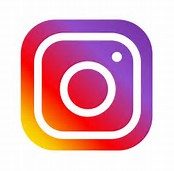 Je kunt apps downloaden in een app-store. APP STORE is een online winkel voor apps.Computers/tablets/ smartphones hebben een BESTURINGSSYSTEEM. Dit is een software programma.Het besturingssysteem zorgt ervoor dat de computer/tablet/smartphone goed werkt. Ander woord hiervoor is besturingsprogramma/ Operating System (OS)Er zijn verschillende soorten besturingssystemen. Besturingssysteem en apparaat moeten bij elkaar passen. Niet elk besturingssysteem werkt op elk apparaat. De combinatie van een besturingssysteem en een apparaat noemen we in de ICT wereld een PLATFORM.Elk platform heeft zijn eigen app store waar je apps kunt downloaden. De 3 meest bekende platformen zijn:APPLE, IOS besturingssysteemGOOGLE, Android besturingssysteemMICROSOFT, Windows besturingssysteem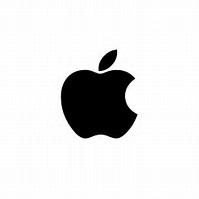 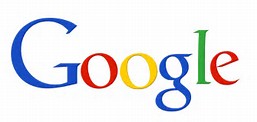 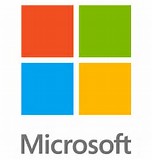 